            李    娜职称：          副教授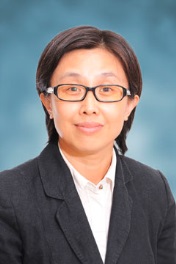 学院/部门：中药质量研究国家重点实验室澳门药物及健康应用研究院电邮地址：   nli@must.edu.mo电话：           (853) 8897-2405传真：           (853) 2882-5886办公室：       I01-102邮寄地址：  澳门氹仔伟龙马路 澳门科技大学教学科目: 中药化学、中药炮制学、中药化学实验技术、中药研究进展、生物药剂学 研究方向: 天然产物化学；基於質譜的代謝組學及蛋白質組學分析方法及應用1999年毕业于中国药科大学药物化学专业，获理学博士学位。1999年至2001年在中国医学科学院协和医科大学（CAMS&PUMC）药物研究所从事博士后研究工作。2001年获得日本学术振兴会（Japan Society for the Promotion of Science）博士后基金的资助，赴日本新泻大学从事博士后研究。2003年至2007年，在中国科学院(CAS)上海药物研究所/国家新药筛选中心担任副研究员，硕士研究生导师。2007年至2011年，在香港中文大学生物医学院从事中药毒理方面的研究工作。2011年进入澳门科技大学以来，主要专注于基于色谱-质谱的蛋白组学分析方法在藥物作用機制研究方面的应用。多年來一直从事中药相关的研究工作，主要包括采用各种光谱及色谱技术，尤其是质谱及核磁共振技术，对中药的活性及毒性成分进行分离、结构鉴定、中药活性成分及毒性成分的作用机理及生物标记物的检测等。在中药研究方面具有丰富的经验。到目前为止，在Journal of Hepatology, PNAS, Analytical Chemistry, Journal of Medicinal Chemistry, Food Chemistry, Journal of Mass Spectrometry, Analytica Chimica Acta, Journal of Natural Products等杂志上发表研究论文90余篇。申请国际发明专利9项，国家发明专利4项。学历1999.7       中国药科大学理学博士学位1994.7       华西医科大学理学学士学位工作履历2018.7 –  今                 澳门科技大学副教授2011.9 – 2018.6           澳门科技大学助理教授2007.11 – 2011.8        香港中文大学副研究员2003.12 – 2007.10     中国科学院上海药物研究所/国家新药筛选中心副研究员2001.11 – 2003.11     日本新泻大学博士后1999.9 – 2001.10       中国医学科学院协和医科大学药物研究所博士后学术成果近年发表的主要SCI期刊论文：（*Corresponding author）XQ Bian, W Miao, M Zhao, YR Zhao, Y Xiao, N Li*, JL Wu*. Microbiota drive insoluble polysaccharides utilization via microbiome-metabolome interplay during Pu-erh tea fermentation. Food Chem 2022, 377, 132007.XQ Bian, XY Xie, JL Cai, YR Zhao, W Miao, XL Chen, Y Xiao, N Li*, JL Wu*. Dynamic changes of phenolic acids and antioxidant activity of Citri Reticulatae Pericarpium during aging processes. Food Chem 2022, 373, 131399.SS Chen, Y Fu, XQ Bian, M Zhao, YL Zuo, YH Ge, Y Xiao, JB Xiao, N Li*, JL Wu*. Investigation and dynamic profiling of oligopeptides, free amino acids and derivatives during Pu-erh tea fermentation by ultra-high performance liquid chromatography tandem mass spectrometry. Food Chem 2022, 371, 131176.SL Gong, Y Zhuo, SS Chen, XL Hu, XX Fan, JL Wu*, N Li*. Quantification of Osimertinib and Metabolite-Protein Modification Reveals its High Potency and Long Duration of Effects on Target Organ. Chem Res Toxicol 2021, 34(11), 2309.YQ Zhang, GY Yan, M Song, XQ Bian, TT Xu, YD Zhang, JL Wu, G Chan, QW Zhang*, N Li*. Identification and quantification of markers in Azedarach Fructus and Toosendan Fructus. J Pharm Biomed Anal 2021, 202, 114173.Y Zhuo, YD Zhang, M Li, HY Wu, SL Gong, XL Hu, Y Fu, XZ Shen, BQ Sun, JL Wu*, N Li*. Hepatotoxic evaluation of toosendanin via biomarker quantification and pathway mapping of large-scale chemical proteomics. Food Chem Toxicol 2021, 153, 112257.YH Ge, N Li, Y Fu, X Yu, Y Xiao, ZY Tang, JB Xiao, JL Wu*, ZH Jiang*. Deciphering superior quality of Pu-erh tea from thousands of years’ old trees based on the chemical profile. Food Chem 2021, 358, 129602.SS Chen, GX Huang, WL Liao, SL Gong, JB Xiao, J Bai, WLW Hsiao, N Li*, JL Wu*. Discovery of the bioactive peptides secreted by Bifidobacterium using integrated MCX coupled with LC–MS and feature-based molecular networking. Food Chem 2021, 347, 129008.XL Hu, XQ Bian, WY Gu, BQ Sun, X Gao, JL Wu*, N Li*. Stand out from matrix: ultra-sensitive LC-MS/MS method for determination of histamine in complex biological samples using derivatization and solid phase extraction. Talanta 2021, 225, 122056.XQ Bian, Y Qian, BB Tan, K Li, XF Hong, CC Wong, L Fu, J Zhang, N Li*, JL Wu*. In-depth mapping carboxylic acid metabolome reveals the potential biomarkers in colorectal cancer through characteristic fragment ions and metabolic flux. Anal Chim Acta 2020, 1128, 62-71.YD Zhang, XX Zong, JL Wu, Y Liu, ZQ Liu, H Zhou, L Liu*, N Li*. Pharmacokinetics and tissue distribution of eighteen major alkaloids of Aconitum carmichaelii in rats by UHPLC-QQQ-MS. J Pharm Biomed Anal 2020, 185, 113226.MX Liu, N Li*, YD Zhang, ZY Zheng, Y Zhuo, BQ Sun, LP Bai, MM Zhang, MQ Guo, JL Wu*. Characterization of covalent protein modification by triclosan in vivo and in vitro via three-dimensional liquid chromatography-mass spectrometry: New insight into its adverse effects. Environ Int 2020, 136, 105423.MZ Zhu, N Li, F Zhou, J Ouyang, DM Lu, W Xu, J Li, HY Lin, Z Zhang, JB Xiao, KB Wang, JA Huang, ZH Liu*, JL Wu*. Microbial bioconversion of the chemical components in dark tea. Food Chem 2020, 312, 126043.GY Yan, J Li, SS Chen, Y Liu, JL Wu, XM Zhu,* N Li*. New limonoids from the fruits of Melia toosendan and their autophagic activities. Phytochem Lett 2020, 35, 15–22.YH Ge, XQ Bian, BQ Sun, M Zhao*, Y Ma, YP Tang, N Li,* JL Wu*. Dynamic profiling of phenolic acids during Pu-erh tea fermentation using derivatization LC-MS approach. J Agric Food Chem 2019, 67, 4568−4577.XX Zong, XJ Yan, JL Wu, ZQ Liu, H Zhou, N Li*, L Liu*. Potentially Cardiotoxic Diterpenoid Alkaloids from the Roots of Aconitum carmichaelii. J Nat Prod 2019, 82, 980−989.XJ Yan, Y Zhuo, XQ Bian, JM Li, YD Zhang, LD Ma, GH Lu, MQ Guo, JL Wu*, N Li*. Integrated Proteomics, Biological Functional Assessments, and Metabolomics Reveal Toosendanin-Induced Hepatic Energy Metabolic Disorders. Chem Res Toxicol 2019, 32, 668−680.YD Zhang, XQ Bian, J Yang, HY Wu*, JL Wu*, N Li*. Metabolomics of Clinical Poisoning by Aconitum Alkaloids using derivatization LC-MS. Frontiers Pharmacol 2019, 10, 275.XQ Bian, N Li*, BB Tan, BQ Sun, MQ Guo, GX Huang, L Fu, WLW Hsiao, L Liu*, JL Wu*. Polarity-tuning Derivatization-LC-MS Approach for Probing Global Carboxyl-containing Metabolites in Colorectal Cancer. Anal Chem 2018, 90(19), 11210-11215.Y Liang, GY Yan, JL Wu, XX Zong, ZQ Liu, H Zhou, L Liu*, N Li*. Qualitative and Quantitative Analysis of Lipo-alkaloids and Fatty acids in Aconitum carmichaelii using LC-MS and GC-MS. Phytochem Anal 2018, 29, 398.WY Gu, MX Liu, BQ Sun, MQ Guo, JL Wu*, N Li*. Profiling of polyunsaturated fatty acids in human serum using off-line and on-line solid phase extraction-nano-liquid chromatography-quadrupole-time-of-flight mass spectrometry. J Chromatogr A 2018, 1537, 141.Y Zhuo, JL Wu, XJ Yan, MQ Guo, N Liu, H Zhou, L Liu*, N Li*. Strategy for Hepatotoxicity Prediction Induced by Drug Reactive Metabolites Using Human Liver Microsome and Online 2D-nano-LC-MS Analysis. Anal Chem 2017, 89, 13167. XQ Bian, BQ Sun, PY Zheng, N Li*, JL Wu*. Derivatization enhanced separation and sensitivity of long chain-free fatty acids: Application to asthma using targeted and non-targeted liquid chromatography-mass spectrometry approach. Anal Chim Acta 2017, 989, 59. MZ Zhu, N Li, YT Wang, N Liu, MQ Guo, BQ Sun, H Zhou, L Liu, JL Wu. Acid/Salt/pH Gradient Improved Resolution and Sensitivity in Proteomics Study Using 2D SCX-RP LC−MS. J Proteome Res 2017, 16(9), 3470.M Yang, J Ruan, H Gao, N Li, J Ma, J Xue, Y Ye, PP Fu, J Wang, G Lin. First evidence of pyrrolizidine alkaloid N-oxide-induced hepatic sinusoidal obstruction syndrome in humans. Arch Toxicol. 2017, 91, 3913.N Li, F Zhang, W Lian, HL Wang, J Zheng, G Lin. Immunoassay approach for diagnosis of exposure to pyrrolizidine alkaloids. J. Environ. Sci. Health C Environ. Carcinog. Ecotoxicol. Rev. 2017, 35(3), 127.XX Zong, GY Yan, JL Wu, EL Leung, H Zhou, N Li*, L Liu*. New C19-Diterpenoid Alkaloids from the Parent Roots of Aconitum carmichaelii. Tetrahedron Lett. 2017, 58, 1622. MZ Zhu, N Li*, M Zhao, WL Yu, JL Wu*. Metabolomic profiling delineate taste qualities of tea leaf pubescence. Food Res. Int. 2017, 94 (4), 36. Y Liang, JL Wu, X Li, MQ Guo, EL Leung, H Zhou, L Liu*, N Li*. Anti-cancer and Anti-inflammatory New Vakognavine-type Alkaloid from the Roots of Aconitum carmichaelii. Tetrahedron Lett. 2016, 57(52), 5881. Y Liang, JL Wu, EL Leung, H Zhou, ZQ Liu, GY Yan, L Liu*, N Li*. Identification of Oxygenated Fatty Acid as a Side Chain of Lipo-Alkaloids in Aconitum carmichaelii by UHPLC-Q-TOF-MS and a Database. Molecules 2016, 21(4), 437. L Zhu, JQ Ruan, N Li, PP Fu, Y Ye, G Lin. A novel ultra-performance liquid chromatography hyphenated with quadrupole time of flight mass spectrometry method for rapid estimation of total toxic retronecine-type of pyrrolizidine alkaloids in herbs without requiring corresponding standards. Food Chem. 2016, 194, 1320.J Ruan, H Gao, N Li, J Xue, J Chen, C Ke, Y Ye, PP Fu, J Zheng, J Wang, G Lin. Blood pyrrole-protein adducts - A biomarker of pyrrolizidine alkaloid-induced liver injury in humans. J. Environ. Sci. Health C Environ. Carcinog. Ecotoxicol. Rev. 2015, 33, 404.WY Gu, N Li*, ELH Leung, H Zhou, XJ Yao, L Liu, JL Wu*. Rapid identification of new minor chemical constituents from Smilacis Glabrae Rhizoma by combined use of UHPLC-Q-TOF-MS, preparative HPLC and UHPLC-SPE-NMR-MS techniques. Phytochem. Anal. 2015, 26, 428.WY Gu, N Li*, ELH Leung, H Zhou, GA Luo, L Liu, JL Wu*. Metabolites software-assisted flavonoids hunting in plant using ultra-high performance liquid chromatography-quadrupole-time of flight mass spectrometry. Molecules 2015, 20, 3955. JL Wu, EL Leung, H Zhou, L Liu*, N Li*. Metabolite analysis of toosendanin by an ultra-high performance liquid chromatography-quadrupole-time of flight mass spectrometry technique. Molecules 2013, 18, 12144. YH Li, WL Kan, N Li, G Lin. Assessment of pyrrolizidine alkaloid-induced toxicity in an in vitro screening model. J. Ethnopharmacol. 2013, 150, 560.J Ruan, N Li, et al. Characteristic ion clusters as determinants for the identification of pyrrolizidine alkaloid N-oxides in pyrrolizidine alkaloid–containing natural products using HPLC–MS analysis. J. Mass Spectrom. 2012, 47, 331.Q Liu, N Li, et al. Cyclobutane derivatives as novel nonpeptidic small molecule agonists of glucagon-like peptide-1 receptor. J. Med. Chem. 2012, 55(1), 250.H Gao, N Li, et al. Definitive diagnosis of hepatic sinusoidal obstruction syndrome induced by pyrrolizidine alkaloids. J. Dig. Dis. 2012, 13, 33.G Lin,* JY Wang,* N Li, et al. Hepatic sinusoidal obstruction syndrome associated with consumption of Gynura segetum. J. Hepatol. 2011, 54, 666.N Li, Q Xia, J Ruan, et al. Hepatotoxicity and tumorigenicity induced by metabolic activation of pyrrolizidine alkaloids in herbs. Curr. Drug Metab. 2011, 12, 823.研究基金澳门科学技术发展基金-国家自然科学基金委员会联合基金(FDCT-NSFC)，肝癌氨基酸代謝流特徵譜的鉴定及幹預新策略， PI澳门科学技术发展基金(FDCT)，崗梅根和苦楝子的質量研究， Co-I澳门科学技术发展基金(FDCT)，基於神經遞質的內穩態性研究中藥的神經毒性和保護作用機理， PI澳门科学技术发展基金(FDCT)，利用核磁共振及聯用技術建立烏頭質量研究的新方法， PI澳门科学技术发展基金(FDCT)，川楝素肝毒性的分子機理研究， PI澳门基金会，三種嶺南特色蓼屬中藥火炭母、杠板歸和頭花蓼的表皮生長因子受體抑制活性成份研究， PI 